KHYBER MEDICAL UNIVERSITY PESHAWAR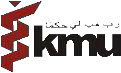 Roll No_ 	University Registration No. N.I.C.NO.Annual/Supplementary Examination 20 	SUPERINTINDENT SLIP(TO BE FILLED IN BY THE STUDENT)[To be retained by Suptd. & returned to theExam. Section after termination of exam]PhotographAdmit Mr./Mrs./Miss                                                                                                                                                       Son/Daughter of                                                                                                                                                            Of the                                                                                                                                                                             College for semester Examination on the dates given in the date sheet to the Centre forExamination atSubjects in which to be examined:RE-APPEAR (SEMESTER )Signature of CandidateDeputy Controller of Examinations Khyber Medical University Peshawar.KHYBER MEDICAL UNIVERSITY PESHAWARRoll No_ 	University Registration No. N.I.C.NO.Annual/Supplementary Examination 20 	STUDENT SLIP(TO BE FILLED IN BY THE STUDENT)[To be retained by Candidate]PhotographAdmit Mr./Mrs./Miss                                                                                                                                                       Son/Daughter of                                                                                                                                                            Of the                                                                                                                                                                            College for Semester Examination on the dates given in the date sheet to the Centre forExamination atSubjects in which to be examined:RE-APPEAR (SEMESTER )1.    		2.  		3.  	4.    		5.  		6.  	Deputy Controller of Examinations Khyber Medical University Peshawar.Signature of Candidate1.2.  	3.  	4.5.  	6.  	7.8.  	9.  	1.    	2.  	3.  	4.    	5.  	6.  	1.2.  	3.  	4.5.  	6.  	7.8.  	9.  	